AMENDED      PUBLIC NOTICE POSTING REQUEST                                     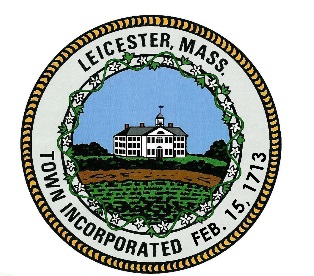      OFFICE OF THE LEICESTER TOWN CLERK ORGANIZATION: Select Board MEETING:  X				PUBLIC HEARING:     X  	DATE:  June 21, 2021			TIME:  6:00pmLOCATION:	Select Board Conference Room, 3 Washburn Sq -OR- Virtual (see below)REQUESTED BY:	Kristen L. Forsberg								_____Agenda packet and associated documents can be found at www.leicesterma.org/bos.  This agenda lists all matters anticipated for discussion; some items may be passed over, and other items not listed may be brought up for discussion to the extent permitted by law.  Select Board meetings are recorded by LCAC.  Any member of the public planning to record the meeting must first notify the Chair.  PLEASE SILENCE ALL CELL PHONES DURING THE MEETINGhttps://global.gotomeeting.com/join/261726509-OR-(224) 501-3412; Access Code: 261-726-509CALL TO ORDER/OPENINGSCHEDULED ITEMS6:00pm – Class II License Violation Hearing – Prestige Auto6:15pm – Host Community Agreement – Your Green Package6:30pm – Anderson Strategic Advisors – Community Compact Permitting Grant6:45pm – Road Opening Permit Revisions Discussion/VotePUBLIC COMMENT PERIODREPORTS & ANNOUNCEMENTSStudent Liaison ReportsTown Administrator ReportSelect Board ReportsRochdale VFW Post 7556 75th AnniversaryRESIGNATIONS & APPOINTMENTSAppointment – Van Driver – Edward BauerAppointment – Regional Health Officer – McKenzie FalkerAppointment – Regional Health Coordinator – Amy McInerneyOTHER BUSINESSContract – DIS Director – Michelle BuckTown Administrator Vacation Carry Over RequestFY22 Select Board Committee Voting/Liaison PositionsSet Trick or Treating Date and TimeMINUTESJune 14, 2021ADJOURN